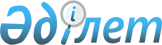 Барлық кандидаттар үшін үгіттік баспа материалдарын орналастыру үшін орындар белгілеу туралыПавлодар облысы Екібастұз қалалық әкімдігінің 2011 жылғы 22 қарашадағы № 1115/10 қаулысы. Павлодар облысының Әділет департаментінде 2011 жылғы 30 қарашада № 12-3-306 тіркелді.
      Ескерту. Тақырыбы жаңа редакцияда - Павлодар облысы Екібастұз қаласы әкімдігінің 19.09.2022 № 870/9 (алғашқы ресми жарияланған күнінен кейін күнтізбелік он күн өткен соң қолданысқа енгізіледі) қаулысымен.
      Қазақстан Республикасының 1995 жылғы 28 қыркүйектегі "Қазақстан Республикасындағы сайлау туралы" Конституциялық Заңы 28-бабының 4, 6-тармақтарына, Қазақстан Республикасының 2001 жылғы 23 қаңтардағы "Қазақстан Республикасындағы жергілікті мемлекеттік басқару және өзін-өзі басқару туралы" Заңының 31-бабының 2-тармағына сәйкес, Екібастұз қаласының әкімдігі ҚАУЛЫ ЕТЕДІ:
      1. Алып тасталды - Павлодар облысы Екібастұз қаласы әкімдігінің 19.09.2022 № 870/9 (алғашқы ресми жарияланған күнінен кейін күнтізбелік он күн өткен соң қолданысқа енгізіледі) қаулысымен.


      2. Осы қаулының 2-қосымшасына сәйкес Екібастұз қалалық аумақтық сайлау комиссиясымен бірлесіп (келісім бойынша), барлық кандидаттар үшін үгіттік баспа материалдарын орналастыру үшін орындар белгіленсін.
      Ескерту. 2-тармақ жаңа редакцияда - Павлодар облысы Екібастұз қаласы әкімдігінің 19.09.2022 № 870/9 (алғашқы ресми жарияланған күнінен кейін күнтізбелік он күн өткен соң қолданысқа енгізіледі) қаулысымен.


      3. Осы қаулының орындалуын бақылау Екібастұз қаласы әкімі аппаратының басшысы А.А. Құрмановаға жүктелсін.
      4. Осы қаулы алғаш рет ресми жарияланғаннан кейін 10 (он) күнтізбелік күн өткен соң қолданысқа енгізіледі. Кандидаттардың Екібастұз қаласының сайлаушыларымен
кездесулеріне арналған үй-жайлардың мекенжайлары
      Ескерту. 1-қосымша алып тасталды - Павлодар облысы Екібастұз қаласы әкімдігінің 19.09.2022 № 870/9 (алғашқы ресми жарияланған күнінен кейін күнтізбелік он күн өткен соң қолданысқа енгізіледі) қаулысымен. Барлық кандидаттар үшін үгіттік баспа материалдарын орналастыру үшін орындар
      Ескерту. 2-қосымша жаңа редакцияда - Павлодар облысы Екібастұз қаласы әкімдігінің 19.09.2022 № 870/9 (алғашқы ресми жарияланған күнінен кейін күнтізбелік он күн өткен соң қолданысқа енгізіледі) қаулысымен.
					© 2012. Қазақстан Республикасы Әділет министрлігінің «Қазақстан Республикасының Заңнама және құқықтық ақпарат институты» ШЖҚ РМК
				
      Екібастұз қаласының әкімі

А. Вербняк

      КЕЛІСІЛДІ

      Екібастұз қалалық аумақтық

      сайлау комиссиясының төрағасы

Б. Амантаев

      2011 жылғы 21 қараша
Екібастұз қаласы әкімдігінің
2011 жылғы 22 қарашадағы
№ 1115/10 қаулысына
1-қосымшаЕкібастұз қаласы әкімдігінің
2011 жылғы 22 қарашадағы
№ 1115/10 қаулысына
2-қосымша
№
Елді мекен 
Үгіттік баспа материалдарын орналастыру үшін орындар
1
Екібастұз қаласы
Мәшһүр Жүсіп көшесіндегі № 20 тұрғын үйге қарама-қарсы
2
Екібастұз қаласы
Абай – Ломоносов көшелерінің қиылысында
3
Екібастұз қаласы
Желтоқсан көшесіндегі № 16 тұрғын үйге қарама-қарсы
4
Екібастұз қаласы
Қосым Пішенбаев көшесі, № 12 үй, "Строймарт" дүкеніне қарама-қарсы
5
Екібастұз қаласы
Абай – Кеншілер көшелерінің қиылысында
6
Екібастұз қаласы
Абай – Мұхтар Әуезов көшелерінің қиылысында
7
Екібастұз қаласы
Энергетиктер көшесіндегі № 42 тұрғын үйге қарама-қарсы
8
Екібастұз қаласы
Кеншілер көшесіндегі "Екібастұз қаласының дарынды балаларға арналған мамандандырылған № 1 лицей-мектебі" мемлекеттік мекемесінің ғимаратына қарама-қарсы
9
Екібастұз қаласы
Абай көшесіндегі "Car City" автокешеніне қарама-қарсы
10
Екібастұз қаласы
Мұхтар Әуезов көшесіндегі "NRG" автожанармай құю станциясына қарама-қарсы
11
Екібастұз қаласы
Мәшһүр Жүсіп көшесіндегі № 71 тұрғын үйге қарама-қарсы
12
Екібастұз қаласы
Мәшһүр Жүсіп көшесіндегі № 58 тұрғын үйге қарама-қарсы
13
Екібастұз қаласы
Абай – Мұхтар Әуезов көшелерінің қиылысында
14
Екібастұз қаласы
Абай көшесіндегі "Шылау" базарына қарама-қарсы
15
Екібастұз қаласы
Мәшһүр Жүсіп көшесіндегі № 155 тұрғын үйге қарама-қарсы
16
Екібастұз қаласы
Абай– Бауыржан Момышұлы көшелерінің қиылысында 
17
Екібастұз қаласы
Бауыржан Момышұлы көшесіндегі № 46 тұрғын үйге қарама-қарсы
18 
Екібастұз қаласы
Бауыржан Момышұлы көшесіндегі № 12 тұрғын үйге қарама-қарсы
19
Екібастұз қаласы
Бауыржан Момышұлы көшесіндегі № 88 тұрғын үйге қарама-қарсы
20
Екібастұз қаласы
Бауыржан Момышұлы - Космонавтов көшелерінің қиылысында
21
Екібастұз қаласы
Мәшһүр Жүсіп – Бұхар Жырау көшелерінің қиылысында
22
Екібастұз қаласы
Бауыржан Момышұлы көшесіндегі № 40 тұрғын үйге қарама-қарсы
23
Екібастұз қаласы
Королев – Мәншүк Мәметова көшелерінің қиылысында
24
Екібастұз қаласы
Королев көшесі, № 82А үй, "Дария" дүкеніне қарама-қарсы
25
Екібастұз қаласы
Королев – Мұхтар Әуезов көшелерінің қиылысында
26
Екібастұз қаласы
Мұхтар Әуезов көшесіндегі муниципалдық базарға қарама-қарсы 
27
Екібастұз қаласы
Энергетиктер көшесіндегі № 99 тұрғын үйге қарама-қарсы
28
Екібастұз қаласы
Энергетиктер көшесіндегі Павлодар облысы әкімдігі Павлодар облысы денсаулық сақтау басқармасының шаруашылық жүргізу құқығындағы "Екібастұз қаласының № 2 емханасы" коммуналдық мемлекеттік кәсіпорнының ғимаратына қарама-қарсы
29
Екібастұз қаласы
Мәншүк Мәметова көшесіндегі № 71 тұрғын үйге қарама-қарсы
30
Екібастұз қаласы
Мәшһүр Жүсіп көшесіндегі №126 тұрғын үйге қарама-қарсы
31
Екібастұз қаласы
Мәшһүр Жүсіп көшесіндегі №149 тұрғын үйге қарама-қарсы
32
Екібастұз қаласы
Естай Беркімбаев – Торайғыров көшелерінің қиылысында
33
Екібастұз қаласы
Естай Беркімбаев көшесі, № 180 үй, "22-шағын аудан" аялдама павильонына қарама-қарсы 
34
Екібастұз қаласы
Естай Беркімбаев көшесіндегі "Уголек" дүкеніне қарама-қарсы
35
Екібастұз қаласы
Бұхар Жырау көшесі, № 162 үй, "Валентина" дүкеніне қарама-қарсы
36
Солнечный кенті
Конституция даңғылындағы № 13 тұрғын үйге қарама-қарсы 
37
 Шідерті кенті
"Қазсушар" шаруашылық жүргізу құқығындағы республикалық мемлекеттік кәсіпорны "Қаныш Сәтбаев атындағы канал" филиалы Павлодар пайдалану басқармасының әкімшілік ғимаратына қарама-қарсы
38
Академик Әлкей Марғұлан атындағы ауылы
"Екібастұз қаласы әкімдігі мәдениет, тілдерді дамыту, дене шынықтыру және спорт бөлімінің "Атамұра" мәдениет орталығы" коммуналдық мемлекеттік қазыналық кәсіпорнының ауылдық клубы ғимаратына қарама-қарсы
39
Төрт-Құдық ауылы
Жамбыл – Қаныш Сәтбаев көшелерінің қиылысында
40
Ақкөл ауылы
"Екібастұз қаласы әкімдігі мәдениет, тілдерді дамыту, дене шынықтыру және спорт бөлімінің "Атамұра" мәдениет орталығы" коммуналдық мемлекеттік қазыналық кәсіпорнының ауылдық клубы ғимаратына қарама-қарсы
41
Зеленая роща ауылы
"Екібастұз қаласы әкімдігі мәдениет, тілдерді дамыту, дене шынықтыру және спорт бөлімінің "Атамұра" мәдениет орталығы" коммуналдық мемлекеттік қазыналық кәсіпорнының ауылдық клубы ғимаратына қарама-қарсы
42
Бәйет ауылы
"Екібастұз қаласы әкімдігі мәдениет, тілдерді дамыту, дене шынықтыру және спорт бөлімінің "Атамұра" мәдениет орталығы" коммуналдық мемлекеттік қазыналық кәсіпорнының ауылдық клубы ғимаратына қарама-қарсы
43
Атығай ауылы
"Екібастұз қаласы әкімдігі мәдениет, тілдерді дамыту, дене шынықтыру және спорт бөлімінің "Атамұра" мәдениет орталығы" коммуналдық мемлекеттік қазыналық кәсіпорнының ауылдық клубы ғимаратына қарама-қарсы
44
Құлакөл ауылы
"Екібастұз қаласы әкімдігі мәдениет, тілдерді дамыту, дене шынықтыру және спорт бөлімінің "Атамұра" мәдениет орталығы" коммуналдық мемлекеттік қазыналық кәсіпорнының ауылдық клубы ғимаратына қарама-қарсы
45
Құдайкөл ауылы
Павлодар облысының білім беру басқармасы, Екібастұз қаласы білім беру бөлімінің "Құдайкөл жалпы орта білім беретін мектебі" коммуналдық мемлекеттік мекемесінің ғимаратына қарама-қарсы
46
Қарасор ауылы
Павлодар облысының білім беру басқармасы, Екібастұз қаласы білім беру бөлімінің "Қарасор жалпы орта білім беретін мектебі" коммуналдық мемлекеттік мекемесінің ғимаратына қарама-қарсы
47
Шиқылдақ ауылы
Центральная – Школьная көшелерінің қиылысында
48
Сарықамыс ауылы
"Екібастұз қаласы әкімдігі мәдениет, тілдерді дамыту, дене шынықтыру және спорт бөлімінің "Атамұра" мәдениет орталығы" коммуналдық мемлекеттік қазыналық кәсіпорнының ауылдық клубы ғимаратына қарама-қарсы
49
Төртүй ауылы
Павлодар облысының білім беру басқармасы, Екібастұз қаласы білім беру бөлімінің "Екібастұз жалпы орта білім беретін мектебі" коммуналдық мемлекеттік мекемесінің ғимаратына қарама-қарсы
50
Тай ауылы
орталық аялдамаға қарама-қарсы 
51
Қоянды ауылы
орталық аялдамаға қарама-қарсы 
52
Бесқауға ауылы
"Екібастұз қаласы әкімдігі мәдениет, тілдерді дамыту, дене шынықтыру және спорт бөлімінің "Атамұра" мәдениет орталығы" коммуналдық мемлекеттік қазыналық кәсіпорнының ауылдық клубы ғимаратына қарама-қарсы